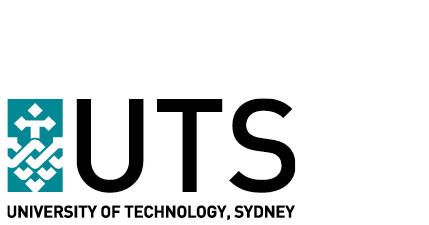 Have you undertaken, or are you considering, cross-border reproductive treatment? We are researchers from the faculty of law at UTS.  We are talking to patients and parents who have travelled, either within Australia or overseas for IVF for reasons such as surrogacy, egg donation or sex selection. We are doing this to help to understand the choices and opportunities available to prospective parents and explore possible reforms to law and policy to address your concerns. If you are willing to be interviewed please contact Regulating Relations: Forming Families Inside and Outside of Law’s Reach at regulatingrelations@uts.edu.au or go to our website www.regulatingrelations.com or facebook page for more information about the project.